Концепция нулевого травматизма «Vision Zero» «Vision Zero» или «Нулевой травматизм» - это новый подход к организации профилактики, объединяющий три направления - безопасность, гигиену труда и благополучие работников на всех уровнях производства. В целях развития культуры безопасности и гигиены труда, в соответствии с концепцией «Vision Zero», разработан практический инструмент управления, соблюдение которого может позволить снизить производственный травматизм до минимума.Семь «золотых правил» концепции «Vision Zero» 1. Стать лидером - показать приверженность принципам 2. Выявлять угрозы - контролировать риски 3. Определять цели - разрабатывать программы 4. Создать систему безопасности и гигиены труда - достичь высокого уровня организации 5. Обеспечивать безопасность и гигиену на рабочих местах, при работе со станками и оборудованием 6. Повышать квалификацию - развивать профессиональные навыки 7. Инвестировать в кадры - мотивировать посредством участия.Начальник отдела социальной защиты, труда, заработной платы и занятости населения управления по труду, занятости и социальной защите Хотимского райисполкомаА.В.Федарцов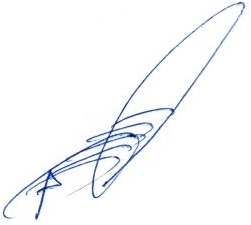 